Комплекс упражнений для детей 2 -3 лет.«Зайчики»«Зайка греет лапки на солнышке»И. п.: стоя, ноги слегка расставлены, руки опущены. Руки вперед, повернуть ладонями вверх-вниз, сказать: «Тепло». Вернуться в исходное положение (6 раз)2. «Зайка прячет лапки»И. п.: стоя, руки в стороны. Наклон вперед, ладони положить на живот, сказать: «Нет». Вернуться в исходную позицию (4 раза)3. «Зайка спрятался» И. п.:  стоя, руки внизу. Присесть, закрыть глаза руками. Вернуться в исходную позицию (4 раза) 4. «Зайка занимается спортом»И. п.: стоя, ноги вместе, руки опущены. Бег на месте 8-12 секунд. Повторить 3 раза, чередуя с ходьбой на месте.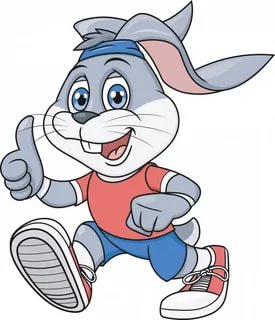 